wird am 30.06.2020 gelöscht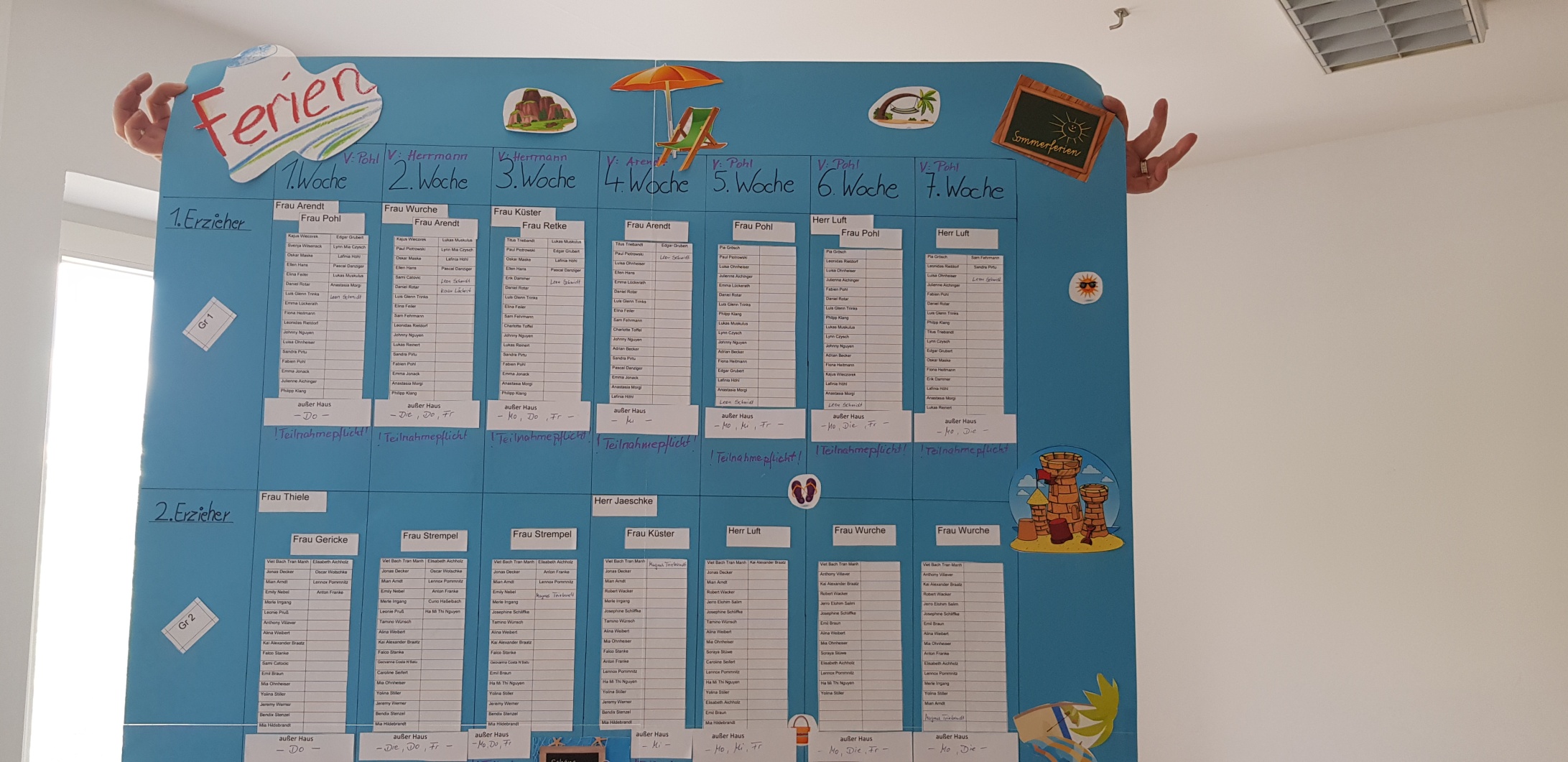 